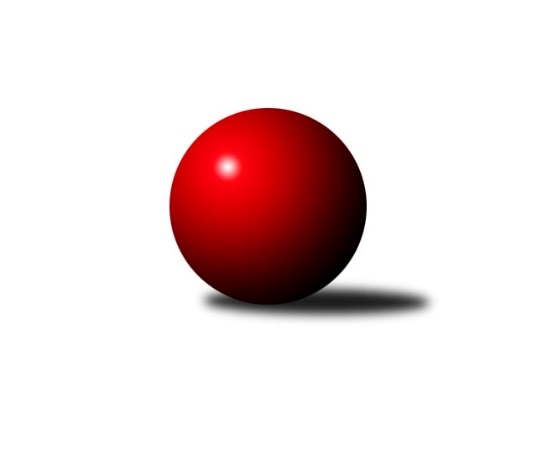 Č.1Ročník 2022/2023	25.5.2024 1.KLD A 2022/2023Statistika 1. kolaTabulka družstev:		družstvo	záp	výh	rem	proh	skore	sety	průměr	body	plné	dorážka	chyby	1.	TJ Sokol Duchcov	1	1	0	0	2 : 0 	(3.0 : 5.0)	1758	2	1120	638	10	2.	TJ Sokol Kdyně	1	1	0	0	2 : 0 	(2.5 : 1.5)	1642	2	1106	536	12	3.	TJ Teplice Letná	1	1	0	0	2 : 0 	(10.0 : 6.0)	1518	2	1045	473	35	4.	TJ Jiskra Hazlov	0	0	0	0	0 : 0 	(0.0 : 0.0)	0	0	0	0	0	5.	Kuželky Aš	1	0	0	1	0 : 2 	(5.0 : 3.0)	1641	0	1102	539	27	6.	CB Dobřany	1	0	0	1	0 : 2 	(1.5 : 2.5)	1563	0	1110	453	33	7.	TJ Slavoj Plzeň	1	0	0	1	0 : 2 	(6.0 : 10.0)	1282	0	925	357	60Tabulka doma:		družstvo	záp	výh	rem	proh	skore	sety	průměr	body	maximum	minimum	1.	TJ Teplice Letná	0	0	0	0	0 : 0 	(0.0 : 0.0)	0	0	0	0	2.	TJ Jiskra Hazlov	0	0	0	0	0 : 0 	(0.0 : 0.0)	0	0	0	0	3.	TJ Sokol Kdyně	0	0	0	0	0 : 0 	(0.0 : 0.0)	0	0	0	0	4.	TJ Sokol Duchcov	0	0	0	0	0 : 0 	(0.0 : 0.0)	0	0	0	0	5.	Kuželky Aš	1	0	0	1	0 : 2 	(5.0 : 3.0)	1641	0	1641	1641	6.	CB Dobřany	1	0	0	1	0 : 2 	(1.5 : 2.5)	1563	0	1563	1563	7.	TJ Slavoj Plzeň	1	0	0	1	0 : 2 	(6.0 : 10.0)	1282	0	1282	1282Tabulka venku:		družstvo	záp	výh	rem	proh	skore	sety	průměr	body	maximum	minimum	1.	TJ Sokol Duchcov	1	1	0	0	2 : 0 	(3.0 : 5.0)	1758	2	1758	1758	2.	TJ Sokol Kdyně	1	1	0	0	2 : 0 	(2.5 : 1.5)	1642	2	1642	1642	3.	TJ Teplice Letná	1	1	0	0	2 : 0 	(10.0 : 6.0)	1518	2	1518	1518	4.	TJ Jiskra Hazlov	0	0	0	0	0 : 0 	(0.0 : 0.0)	0	0	0	0	5.	Kuželky Aš	0	0	0	0	0 : 0 	(0.0 : 0.0)	0	0	0	0	6.	TJ Slavoj Plzeň	0	0	0	0	0 : 0 	(0.0 : 0.0)	0	0	0	0	7.	CB Dobřany	0	0	0	0	0 : 0 	(0.0 : 0.0)	0	0	0	0Tabulka podzimní části:		družstvo	záp	výh	rem	proh	skore	sety	průměr	body	doma	venku	1.	TJ Sokol Duchcov	1	1	0	0	2 : 0 	(3.0 : 5.0)	1758	2 	0 	0 	0 	1 	0 	0	2.	TJ Sokol Kdyně	1	1	0	0	2 : 0 	(2.5 : 1.5)	1642	2 	0 	0 	0 	1 	0 	0	3.	TJ Teplice Letná	1	1	0	0	2 : 0 	(10.0 : 6.0)	1518	2 	0 	0 	0 	1 	0 	0	4.	TJ Jiskra Hazlov	0	0	0	0	0 : 0 	(0.0 : 0.0)	0	0 	0 	0 	0 	0 	0 	0	5.	Kuželky Aš	1	0	0	1	0 : 2 	(5.0 : 3.0)	1641	0 	0 	0 	1 	0 	0 	0	6.	CB Dobřany	1	0	0	1	0 : 2 	(1.5 : 2.5)	1563	0 	0 	0 	1 	0 	0 	0	7.	TJ Slavoj Plzeň	1	0	0	1	0 : 2 	(6.0 : 10.0)	1282	0 	0 	0 	1 	0 	0 	0Tabulka jarní části:		družstvo	záp	výh	rem	proh	skore	sety	průměr	body	doma	venku	1.	Kuželky Aš	0	0	0	0	0 : 0 	(0.0 : 0.0)	0	0 	0 	0 	0 	0 	0 	0 	2.	TJ Jiskra Hazlov	0	0	0	0	0 : 0 	(0.0 : 0.0)	0	0 	0 	0 	0 	0 	0 	0 	3.	TJ Teplice Letná	0	0	0	0	0 : 0 	(0.0 : 0.0)	0	0 	0 	0 	0 	0 	0 	0 	4.	TJ Slavoj Plzeň	0	0	0	0	0 : 0 	(0.0 : 0.0)	0	0 	0 	0 	0 	0 	0 	0 	5.	TJ Sokol Duchcov	0	0	0	0	0 : 0 	(0.0 : 0.0)	0	0 	0 	0 	0 	0 	0 	0 	6.	TJ Sokol Kdyně	0	0	0	0	0 : 0 	(0.0 : 0.0)	0	0 	0 	0 	0 	0 	0 	0 	7.	CB Dobřany	0	0	0	0	0 : 0 	(0.0 : 0.0)	0	0 	0 	0 	0 	0 	0 	0 Zisk bodů pro družstvo:		jméno hráče	družstvo	body	zápasy	v %	dílčí body	sety	v %	1.	Vít Veselý 	Kuželky Aš 	2	/	1	(100%)		/		(%)	2.	Martin Lukeš 	TJ Teplice Letná 	2	/	1	(100%)		/		(%)	3.	Natálie Bajerová 	TJ Slavoj Plzeň 	2	/	1	(100%)		/		(%)	4.	Nela Šuterová 	TJ Sokol Duchcov 	2	/	1	(100%)		/		(%)	5.	Tomáš Rabas 	TJ Teplice Letná 	2	/	1	(100%)		/		(%)	6.	Vojtěch Filip 	TJ Teplice Letná 	2	/	1	(100%)		/		(%)	7.	Tomáš Benda 	TJ Sokol Kdyně 	2	/	1	(100%)		/		(%)	8.	Anna Löffelmannová 	TJ Sokol Kdyně 	2	/	1	(100%)		/		(%)	9.	Milan Šimek 	CB Dobřany 	2	/	1	(100%)		/		(%)	10.	Alice Tauerová 	TJ Sokol Duchcov 	2	/	1	(100%)		/		(%)	11.	David Horák 	TJ Sokol Duchcov 	2	/	1	(100%)		/		(%)	12.	Matylda Vágnerová 	TJ Sokol Kdyně 	2	/	1	(100%)		/		(%)	13.	Lada Hessová 	CB Dobřany 	0	/	1	(0%)		/		(%)	14.	Tadeáš Vambera 	TJ Slavoj Plzeň 	0	/	1	(0%)		/		(%)	15.	Radek Duhai 	Kuželky Aš 	0	/	1	(0%)		/		(%)	16.	Jáchym Kaas 	TJ Slavoj Plzeň 	0	/	1	(0%)		/		(%)	17.	Matěj Chlubna 	TJ Sokol Kdyně 	0	/	1	(0%)		/		(%)	18.	Dominik Kopčík 	Kuželky Aš 	0	/	1	(0%)		/		(%)	19.	Anežka Blechová 	CB Dobřany 	0	/	1	(0%)		/		(%)	20.	Markéta Kopčíková 	Kuželky Aš 	0	/	1	(0%)		/		(%)	21.	Matyáš Vambera 	TJ Slavoj Plzeň 	0	/	1	(0%)		/		(%)Průměry na kuželnách:		kuželna	průměr	plné	dorážka	chyby	výkon na hráče	1.	Kuželky Aš, 1-4	1699	1111	588	18.5	(424.9)	2.	CB Dobřany, 1-4	1602	1108	494	22.5	(400.6)	3.	TJ Slavoj Plzeň, 1-4	1400	985	415	47.5	(350.0)	4.	Hazlov, 1-4	0	0	0	0.0	(0.0)Nejlepší výkony na kuželnách:Kuželky Aš, 1-4TJ Sokol Duchcov	1758	1. kolo	Alice Tauerová 	TJ Sokol Duchcov	606	1. koloKuželky Aš	1641	1. kolo	Nela Šuterová 	TJ Sokol Duchcov	588	1. kolo		. kolo	Markéta Kopčíková 	Kuželky Aš	579	1. kolo		. kolo	David Horák 	TJ Sokol Duchcov	564	1. kolo		. kolo	Vít Veselý 	Kuželky Aš	533	1. kolo		. kolo	Radek Duhai 	Kuželky Aš	529	1. kolo		. kolo	Dominik Kopčík 	Kuželky Aš	488	1. koloCB Dobřany, 1-4TJ Sokol Kdyně	1642	1. kolo	Anna Löffelmannová 	TJ Sokol Kdyně	579	1. koloCB Dobřany	1563	1. kolo	Lada Hessová 	CB Dobřany	549	1. kolo		. kolo	Tomáš Benda 	TJ Sokol Kdyně	547	1. kolo		. kolo	Milan Šimek 	CB Dobřany	536	1. kolo		. kolo	Matěj Chlubna 	TJ Sokol Kdyně	516	1. kolo		. kolo	Anežka Blechová 	CB Dobřany	478	1. kolo		. kolo	Matylda Vágnerová 	TJ Sokol Kdyně	455	1. koloTJ Slavoj Plzeň, 1-4TJ Teplice Letná	1518	1. kolo	Tomáš Rabas 	TJ Teplice Letná	527	1. koloTJ Slavoj Plzeň	1282	1. kolo	Vojtěch Filip 	TJ Teplice Letná	507	1. kolo		. kolo	Martin Lukeš 	TJ Teplice Letná	484	1. kolo		. kolo	Jáchym Kaas 	TJ Slavoj Plzeň	477	1. kolo		. kolo	Tadeáš Vambera 	TJ Slavoj Plzeň	438	1. kolo		. kolo	Matyáš Vambera 	TJ Slavoj Plzeň	367	1. kolo		. kolo	Natálie Bajerová 	TJ Slavoj Plzeň	317	1. koloHazlov, 1-4Četnost výsledků:	0.0 : 2.0	3x